«Согласовано»		«Согласовано»Начальник Управления образования	            Начальник ОГИБДДНоволакского района	ОМВД  России по            Магомедов Р.Р.                                                       Новолакскому р-ну____________________	Капитан полиции	(дата, подпись)			                                                          Османов М.Р.	___________________                                                           	(дата, подпись)						                    «Утверждаю»			                                                  Директор МКОУ                                                                                 «Новокулинская СОШ №1»     	                       Султанова Р.К.                                                                                   ___________________	(дата, подпись)ПАСПОРТдорожной безопасностиМКОУ «Новокулинская СОШ №1» д/с «Дюймовочка»Общие сведения (наименование муниципального общеобразовательного учреждения – далее ОУ) Тип ОУ __дошкольное  общеобразовательное учреждение________________Юридический адрес: РД Новолакский район с. Новокули 368162________________________________________________________________Фактический адрес ОУ: РД Новолакский район с. Новокули 368162Руководители ОУ:Директор: Султанова Рукижат Курбановна				  8 928 533 20 36	                           (фамилия, имя, отчество) 	                                        (телефон)Заместитель директора:         Рамазанова Патимат Сулеймановна	                                                                                                                8 928 6791126	                                            (фамилия, имя, отчество) 	        	         (телефон)Ответственные от Госавтоинспекции: Ст. сержант полиции Рамазанов И.К 8 965 692 77 77
                                                                                             (должность, ф.и.о.)                             Директор школы: Султанова Р.К._________________________________________                                                                                                                                                           Количество обучающихся  __52_________________________________________Наличие уголка по БДД ___коридор________________________________                                                                    (если имеется, указать место расположения)Наличие автоплощадок по БДД _____есть___________________________________Наличие методической литературы и наглядных пособий есть_________________Наличие автобуса в ОУ (школьного) или любого другого, предназначенного для перевозки обучающихся (воспитанников) нет_______________________________Время работы ОУ: 7.30 – 17.30Время занятий в ОУ:  09:30 – 11:00Телефоны оперативных служб:010 – пожарная часть
020 – полиция
030 – скорая помощь
01(112) – единая служба помощи населению (МЧС)Используемые сокращенияОУ – образовательное учреждениеУДС – улично-дорожные сетиБДД – безопасность дорожного движенияТСОДД – технические средства организации дорожного движенияКак проводится обучение по БДД:В форме занятий, игр, викторин,  праздников.Проведение ежедневных пятиминуток-напоминаний по БДД: Проводятся  во время утренней зарядки.Количество отрядов ЮИД – 1Количество детей в отрядах ЮИД – 10СодержаниеРаздел 1.Общие сведения об ОУРаздел 2.План-схема размещения объекта по отношению к улично-дорожной сетиРаздел 3.Система работы ОУ по профилактике ДДТТРаздел 4.Планмероприятий по предупреждению и профилактикедетского  дорожно- транспортного травматизмаИНФОРМАЦИЯ ОБ ОБЕСПЕЧЕНИИ БЕЗОПАСНОСТИ ПЕРЕВОЗОК ДЕТЕЙ                                                        АВТОТРАНСПОРТОМРаздел 5.ПриложенияПриложение №1Выписка из Правил дорожного движения РФПриложение №2Обязанности педагога, ответственного за организацию работы по профилактике ДДТТПриложение №3Рекомендации по оформлению уголка БДДПриложение №4Положение об отряде ЮИДПриложение №5Технология проведения «минутки» по безопасности движенияПриложение №6Памятки для родителейПриложение №7Памятки пешеходСистема работы ОУ по профилактике ДДТТ         Сохранение жизни и здоровья юных участников дорожного движения имеет социальные, психологические, правовые, нравственные, эстетические и педагогические аспекты. Профилактика травматизма детей возможна не только при условии их специальной подготовленности к безопасной жизнедеятельности в транспортной среде, но и к формированию у них высокого уровня транспортной культуры. Для улучшения положении я на дорогах необходима пропаганда ПДД в учебных заведениях на разных уровнях.         Наше ОУ «Дюймиовочка» расположено на участке, расположенной вблизи автомобильной дороги «Новокули- Ножай-Юрт». Вопрос изучения правил дорожногодвижения и привитие навыков безопасного поведения детям на улицах идорогах является одним из основных направлений в деятельности учителей,классных руководителей и всего педагогического коллектива школы,который систематически ведет работу по обучению учащихся правиламдорожного движения.Цели и задачи мероприятий по предупреждению ДДТТ1. Сохранение жизни и здоровья детей.2. Создание необходимых условий для обеспечения непрерывноговоспитательного процесса в области безопасности дорожногодвижения.3. Создание у детей стереотипов безопасного поведения на улице.4. Обучение основам транспортной культуры.5. Привлечение внимания общественности к проблеме безопасности надороге.Направление деятельности• Конкурсы рисунков, плакатов, стихотворений• Совместная работа с учреждениями здравоохранения и ГИБДДИнструктивно-методическая работа• Консультации для педагогов, родителей, детей• Разработка методических рекомендаций• Распространение информационных листков, бюллетенейОжидаемый результат1. Совершенствование профилактической работы по ПДД в детском саду.2. Сформированность навыков правильного поведения детей.3. Предотвращение детского дорожно-транспортного травматизма.                              Планмероприятий по предупреждению и профилактике детского дорожно-транспортного травматизма	на 2017-2018 учебный год                                           ИНФОРМАЦИЯ ОБ ОБЕСПЕЧЕНИИБЕЗОПАСНОСТИ ПЕРЕВОЗОК ДЕТЕЙАВТОТРАНСПОРТОММЕТОДИЧЕСКИЕ РЕКОМЕНДАЦИИ ПО ОБЕСПЕЧЕНИЮСАНИТАРНО-ЭПИДЕМИОЛОГИЧЕСКОГО БЛАГОПОЛУЧИЯ ИБЕЗОПАСНОСТИ ПЕРЕВОЗОК ОРГАНИЗОВАННЫХ ГРУПП ДЕТЕЙАВТОМОБИЛЬНЫМ ТРАНСПОРТОМ(утв. Главным государственным санитарным врачом РФ 21.09.2006)РуководительФедеральной службыпо надзору в сфере защитыправ потребителейи благополучия человека,Главный государственныйсанитарный врачРоссийской ФедерацииГ.Г.ОНИЩЕНКО21 сентября 2006 годаГлавный государственныйинспектор безопасностидорожного движенияРоссийской ФедерацииВ.Н.КИРЬЯНОВ21 сентября 2006 года1. Общие положения1. Настоящие Методические рекомендации определяют порядок организации и осуществления перевозок детей, основные обязанности и ответственность должностных лиц и водителей автобусов, осуществляющих организацию и перевозку детей к местам отдыха и обратно по разовому заказу или туристско-экскурсионному маршруту. Данные рекомендации разработаны для всех юридических и физических лиц, участвующих в перевозках организованных детских коллективов.2. Главными задачами настоящих Методических рекомендаций являются:- обобщение требований по обеспечению безопасности перевозки организованных групп детей в одном документе;- предотвращение неблагоприятного воздействия на организм детей вредных факторов и условий, связанных с пребыванием в стационарных условиях зон обслуживания пассажиров и в пути следования автомобильным транспортом;- создание документа, который используется при разработке стандартов и рабочих инструкций юридическими и физическими лицами, занимающимися организацией и осуществлением перевозок детских коллективов.3. Настоящие Методические рекомендации применяются при осуществлении перевозок автобусами групп общей численностью восемь и более детей.4. В настоящих Методических рекомендациях используются следующие термины и определения:Заказчик - организация, юридическое или физическое лицо, являющееся потребителемтранспортной услуги по перевозке детей;Исполнитель — организация, юридическое или физическое лицо, выполняющее услугу по перевозке детей по заявке Заказчика.Функции Заказчика и Исполнителя могут быть исполнены одной организацией либо юридическим лицом, которые обладают одновременно потребностью и возможностью осуществления услуги.5. В соответствии с Законом РФ от 07.02.92 N 2300-1 «О защите прав потребителей» Заказчик транспортной услуги имеет право получить информацию от Исполнителя о качестве и полноте подготовки транспортных средств и водителей к перевозке детей.6. Массовые перевозки детей автомобильной колонной (3 автобуса и более) осуществляются только при наличии у Заказчика уведомления ГИБДД о выделении автомобильной колонне специального автомобиля сопровождения. Уведомление ГИБДД предъявляется Заказчиком вместе с заявкой на перевозку детей автомобильной колонной Исполнителю.7. Экскурсионные автобусные поездки детей организуются по маршрутам продолжительностью до 12 часов с одним водителем и до 16 часов - с двумя водителями.Туристические поездки организуются с более длительной продолжительностью с обязательным использованием двух водителей, в данном случае при организации поездки предусматриваются условия для полноценного отдыха (в гостиницах, кемпингах и т.п.) водителей и пассажиров не менее 8 часов после 16 часов движения.Перевозка детей при экскурсионных и туристических поездках осуществляется в светлое время суток. Движение автобуса в период с 23.00 до 7.00 часов не разрешается.Туристско-экскурсионные перевозки детей дошкольного возраста не рекомендуются.В случае если Заказчиком выступает детское учреждение, туристско-экскурсионные и разовые перевозки детей, как правило, организуются только при наличии письменного разрешения вышестоящей организации.Осуществлять перевозки детей автомобильным транспортом (кроме экскурсионных итуристических) при нахождении в пути не более четырех часов и в случаях, когда невозможно организовать доставку детей другим видом транспорта.8. В случаях осуществления нерегулярной (разовой) поездки в пригородную зону или вмеждугородном сообщении Заказчик вправе потребовать, чтобы автобус накануне поездки был предъявлен для внеочередной проверки технического состояния в ГИБДД.2. Основные требования по организации перевозок детей1. Для организации перевозки детей Заказчик должен заключить договор с Исполнителем. При этом Исполнитель обязан иметь лицензию на данный вид деятельности и лицензионную карточку на эксплуатируемое транспортное средство, за исключением случая, если указанная деятельность осуществляется для обеспечения собственных нужд.Передача лицензии или лицензионной карточки другому перевозчику запрещена.2. Если хозяйствующий субъект, в том числе и детское учреждение, имеет собственный (собственные) автобус (автобусы), то на него также распространяются требования всех нормативных документов, касающиеся обеспечения безопасности перевозок. В случае отсутствия таких возможностей автобус должен базироваться и обслуживаться у Исполнителя, который имеетвозможность обеспечивать выполнение всех необходимых требований по обеспечениюбезопасности перевозок.3. К перевозкам групп детей допускаются водители, имеющие непрерывный трехлетний и более стаж работы на автомобильных транспортных средствах категории "Д" и не имеющие на протяжении последних трех лет нарушений действующих Правил дорожного движения.4. Перевозка организованных групп детей осуществляется при обязательном сопровождении на весь период поездки на каждое транспортное средство взрослого сопровождающего, а если число перевозимых детей более двадцати - двух сопровождающих. Перед поездкой сопровождающие проходят специальный инструктаж совместно с водителем, проводимый полномочным представителем Исполнителя либо, как исключение, руководителем Заказчика на основе настоящих Методических рекомендаций.Заказчик несет ответственность за безопасность перевозки детей в части, его касающейся.5. Автомобильная колонна с детьми до пункта назначения сопровождается машиной "скорой помощи". При количестве автобусов менее трех необходимо наличие квалифицированного медицинского работника в каждом автобусе.6. Техническое состояние автобусов Исполнителя должно отвечать требованиям основных положений по допуску транспортных средств к эксплуатации. Водитель обязан иметь при себе действующий талон о прохождении государственного технического осмотра автобуса.7. Автобус должен быть оборудован:- двумя легкосъемными огнетушителями емкостью не менее двух литров каждый (один - в кабине водителя, другой - в пассажирском салоне автобуса);- квадратными опознавательными знаками желтого цвета с каймой красного цвета (сторона квадрата - не менее 250 мм, ширина каймы - 1/10 стороны квадрата), с черным изображением символа дорожного знака 1.21 "Дети", которые должны быть установлены спереди и сзадиавтобуса;- двумя аптечками первой помощи (автомобильными);- двумя противооткатными упорами;- знаком аварийной остановки;- при следовании в колонне - информационной табличкой с указанием места автобуса в колонне,которая устанавливается на лобовом стекле автобуса справа по ходу движения;- автобусы с числом мест более 20, изготовленные после 01.01.98 и используемые в туристических поездках, должны быть оборудованы тахографами - контрольными устройствами для  непрерывной регистрации пройденного пути и скорости движения, времени работы и отдыха водителя. В этом случае владелец транспортного средства обязан выполнять требования Правил использования тахографов на автомобильном транспорте в Российской Федерации, утвержденных Приказом Минтранса России от 07.07.98 N 86.8. Класс автобуса должен соответствовать виду осуществляемой перевозки детей. Каждый автобус перед выездом на линию должен пройти проверку технического состояния и соответствия экипировки требованиям, установленным Правилами дорожного движения.9. При выезде на линию к месту посадки водитель должен лично проверить состояние экипировки автобуса.10. Автомобильная колонна с детьми сопровождается специальным автомобилем ГИБДД, двигающимся впереди колонны. Если количество автобусов в колонне составляет более 10 единиц, ГИБДД дополнительно выделяет автомобиль, замыкающий колонну. При осуществлении перевозки групп детей одним или двумя автобусами сопровождение специальным автомобилем ГИБДД не обязательно.Сопровождение колонны автобусов при автомобильной перевозке групп детей осуществляется от места формирования до конечного пункта назначения.11. При массовой перевозке детей руководителем Исполнителя назначаются:- из числа допущенных к перевозке детей водителей - старший водитель;- из числа специалистов работников Исполнителя – старший автомобильной колонны.Старший водитель, как правило, управляет последним автобусом колонны.12. Перед выполнением перевозок организованных детских коллективов Исполнитель совместно с Заказчиком не позднее трех суток до назначенного срока начала перевозки представляет в соответствующие отделы ГИБДД официальное уведомление о планируемой перевозке с указанием:- даты и маршрута движения;- графика движения, отвечающего требованиям режима труда и отдыха водителей, включающего в себя определение времени прохождения контрольных пунктов маршрута, мест остановок и отдыха, оборудованных в соответствии с требованиями санитарного законодательства;- схемы трассы движения и маневрирования с обозначением на ней опасных участков, постов ГИБДД, пунктов медицинской помощи, больниц и др.;- подтверждения выделения медицинского сопровождения;- марки и государственного номера автобуса (автобусов), фамилий водителей, которые будут осуществлять перевозку детей, с приложением списков детей и лиц, их сопровождающих, утвержденных территориальными управлениями образования.13. Заказчик обязан обеспечить организованные группы детей, находящиеся в пути следования более трех часов, наборами пищевых продуктов (сухими пайками) с согласованием их ассортимента с территориальными управлениями Роспотребнадзора по субъектам РФ в установленном порядке, а также предусмотреть во время движения соблюдение питьевого режима в соответствии с действующим санитарным законодательством.14. Режим работы водителя автобуса должен предусматривать после первых трех часовнепрерывного управления автомобилем предоставление водителю специального перерыва для отдыха от управления автомобилем в пути продолжительностью не менее 15 минут. В дальнейшем перерывы такой продолжительности предусматриваются не более чем через каждые два часа. В том случае, когда время предоставления специального перерыва совпадает со временем предоставления перерыва для отдыха и питания, специальный перерыв не 10 предоставляется. При направлении в рейс двух водителей на один автобус они меняются не реже чем через три часа.15. Перед началом массовых перевозок детей в оздоровительные лагеря приказом руководителя Исполнителя назначается специальная комиссия, которая проводит предварительное обследование подъездных дорог к оздоровительным лагерям и, исходя из состояния дорог, определяет возможность осуществления перевозок детей в оздоровительные лагеря и в специальные зоны отдыха, о чем составляется соответствующий акт.16. При организации регулярных перевозок детей, связанных с учебно-воспитательным процессом (например, в школу и обратно), необходимо согласование трассмаршрутов и графиков движения автобусов с органами ГИБДД.3. Требования по выполнению перевозок1. Водители автобуса, допущенные к перевозке детей, должны иметь продолжительность междусменного отдыха перед поездкой не менее 12 часов, а также пройти инструктаж. Уполномоченное лицо Исполнителя вносит в путевой лист автобуса отметку о прохождении водителем специального инструктажа.2. Водитель, осуществляющий перевозки, должен выполнять указания старшего, в случае если они не противоречат Правилам перевозки пассажиров, Правилам дорожного движения, не связаны с изменением маршрута движения автобуса.3. Автомобильная перевозка групп детей автобусами в период суток с 23.00 до 05.00 часов, а также в условиях недостаточной видимости (туман, снегопад, дождь и др.) запрещается. В период суток с 23.00 до 05.00 часов, в порядке исключения, допускается перевозка детей к железнодорожным вокзалам и аэропортам и от них, а также при задержках в пути до ближайшего места отдыха (ночлега).4. Перевозка детей автобусом осуществляется только с включенным ближним светом фар. Перевозка детей запрещается, когда дорожные или метеорологические условия представляют угрозу безопасности перевозки.5. Скорость движения автобуса выбирается водителем в зависимости от дорожных,метеорологических и других условий, но при этом не должна превышать 60 - 70 км/час.6. Перед отправлением автобуса в рейс водитель (при движении колонной - старший колонны) должен лично убедиться в соответствии количества отъезжающих детей и сопровождающих количеству посадочных мест (для сидения), в отсутствии вещей и инвентаря в проходах, на накопительных площадках, во включении ближнего света фар. Окна в салоне автобуса при движении должны быть закрыты. На верхних полках могут находиться легкие личные вещи.7. В пути следования остановку автобуса (автобусов) можно производить только на специальных площадках, а при их отсутствии - за пределами дороги, чтобы исключить внезапный выход ребенка (детей) на дорогу.8. При вынужденной остановке автобуса, вызванной технической неисправностью, водитель должен остановить автобус так, чтобы не создавать помех для движения других транспортных средств, включить аварийную сигнализацию, а при ее отсутствии или неисправности – выставить позади автобуса знак аварийной остановки на расстоянии не менее 15 метров от автобуса в населенном пункте и 30 метров - вне населенного пункта. Первым из автобуса выходит старший и, располагаясь у передней части автобуса, руководит высадкой детей.9. В случае получения ребенком в пути следования травмы, наступления внезапного заболевания, кровотечения, обморока и пр. водитель автобуса обязан немедленно принять меры по доставке ребенка в ближайший медицинский пункт (учреждение, больницу) для оказания ребенку квалифицированной медицинской помощи.10. Водителю автобуса при перевозке детей запрещается:- следовать со скоростью более 60 км/час;- изменять маршрут следования;- перевозить в салоне автобуса, в котором находятся дети, любой груз, багаж или инвентарь, кроме ручной клади и личных вещей детей;- оставлять автобус или покидать свое место, если в салоне автобуса находятся дети;- при следовании в автомобильной колонне производить обгон впереди идущего автобуса;- выходить из салона автобуса при наличии детей в автобусе, в том числе при посадке и высадке детей;-  осуществлять движение автобуса задним ходом;- покидать свое место или оставлять транспортное средство, если им не приняты меры,исключающие самопроизвольное движение транспортного средства или использование его в отсутствие водителя.11. В пути следования водитель обязан строго выполнять Правила дорожного движения, плавно трогаться с места, выдерживать дистанцию между впереди идущим транспортным средством, без необходимости резко не тормозить, принимать меры предосторожности, быть внимательным к окружающей обстановке.12. По прибытии к пункту высадки детей из автобуса водитель должен осмотреть салон автобуса. При обнаружении в салоне личных вещей детей передать их сопровождающему.13. При наличии каких-либо замечаний (недостатков) по организации дорожного движения, состоянию автомобильных дорог, улиц, железнодорожных переездов, паромных переправ, их обустройству, угрожающих безопасности дорожного движения, водитель обязан сообщить диспетчеру Исполнителя.4. Перечень нормативных правовых актов, использованных при составлении Методических рекомендаций1 Федеральный закон от 10.12.95 N 196-ФЗ "О безопасности дорожного движения".2 Закон РФ от 07.02.92 N 2300-1 "О защите прав потребителей".3 Федеральный закон от 30.03.99 N 52-ФЗ "О санитарно-эпидемиологическом благополучии населения".4 Федеральный закон от 08.08.2001 N 128-ФЗ "О лицензировании отдельных видов деятельности".5 Приказ Минтранса России от 08.01.97 N 2 "Об утверждении Положения об обеспечении безопасности перевозок пассажиров автобусами" (зарегистрирован в Минюсте России 14.05.97, per.N 1302).6 Приказ Минтранса России от 09.03.95 N 27 "Об утверждении Положения об обеспечении безопасности дорожного движения в предприятиях, учреждениях, организациях, осуществляющих перевозки пассажиров и грузов" (зарегистрирован в Минюсте России 09.06.95, per.N 868).Приказ Минтранса России от 20.08.2004 N 15 "Об утверждении Положения об особенностях нежима рабочего времени и времени отдыха водителей автомобилей" (зарегистрирован в Минюсте России 01.11.2004, per.N 6094).S Постановление Правительства РФ от 23.10.93 N 1090 "О Правилах дорожного движения" (с изменениями).9. Приказ Минтранса России от 07.07.98 N 86 "Об утверждении Правил использования тахографов на автомобильном транспорте в Российской Федерации".10. Постановление Правительства РФ от 10.06.2002 N 402 "О лицензировании перевозок пассажиров и грузов автомобильным транспортом".Приказ МВД России от 06.07.95 N 260 "О мерах по обеспечению безопасного и беспрепятственного проезда автомобилей специального назначения".Инструкция по охране труда и технике безопасностипри перевозке учащихся автомобильным транспортом	1. Общие требования безопасности1.1 Общие требования безопасности к перевозкам учащихся автомобильным транспортом допускаются лица, достигшие 18-летнего возраста, прошедшие медицинский осмотр и инструктаж по охране труда, имеющие удостоверение водителя 1 и 2 класса.1.2 Опасные факторы:• травмирование проходящим транспортом при выходе на проезжую часть припосадке или выходе из автобуса;• травмы при резком торможении автобуса.1.3Учащихся при перевозке должны сопровождать двое взрослых.1.4. Автобус, предназначенный для перевозки учащихся, должен быть оборудованспереди и сзади предупреждающим знаком «Дети», а также огнетушителем иаптечкой.1.5. Перевозка учащихся разрешается только по письменному приказу директорагимназии.2. Требования безопасности перед началом перевозки2.1. Провести инструктаж учащихся по правилам поведения во время перевозки сзаписью в журнале регистрации инструктажа.2.2. Убедиться в технологической исправности автобуса по путевому листу и путемвнешнего осмотра.2.3. Проверить наличие на автобусе спереди и сзади предупреждающего знака«Дети», а также наличие огнетушителя и аптечки.2.4. Посадку учащихся в автобусе производить со стороны тротуара или обочиныдороги строго по количеству посадочных мест. Стоять в переходах междусиденьями не разрешается.3. Требования безопасности во время перевозки3.1. Соблюдать дисциплину и выполнять все указания старших.3.2. Во время движения не разрешается стоять и ходить по салону автобуса,высовываться из окна и выставлять в окно руки.3.3. Скорость движения автобуса при перевозке учащихся не должна превышать 60км/час.3.4. Во избежание травм при резком торможении автобуса необходимо упиратьсяногами в пол кузова и руками держаться за поручень впереди расположенногосиденья.4. Требования безопасности в аварийных ситуациях4.1. При появлении неисправности в работе двигателя и систем автобуса, принятьвправо, съехать на обочину дороги, остановить автобус и устранить возникшуюнеисправность.4.2. При получении учащимся травмы немедленно оказать первую помощьпострадавшему, при необходимости отправить его в ближайшее лечебноеучреждение и сообщить об этом администрации учреждения, а также родителямпострадавшего.5. Требования безопасности по окончании работы5 1. Выходить из автобуса только с разрешения старшего в сторону тротуара илиобочины дороги. Запрещается выходить на проезжую часть и перебегать дорогу.5 2 Проверить по списку наличие учащихсяВЫПИСКА ИЗ ПРАВИЛА ДОРОЖНОГО ДВИЖЕНИЯ РФв редакции от 23 июля 2013 года4. Обязанности пешеходов4.1. Пешеходы должны двигаться по тротуарам или пешеходным дорожкам, апри их отсутствии - по обочинам. Пешеходы, перевозящие или переносящиегромоздкие предметы, а также лица, передвигающиеся в инвалидныхколясках без двигателя, могут двигаться по краю проезжей части, если ихдвижение по тротуарам или обочинам создает помехи для других пешеходов.При отсутствии тротуаров, пешеходных дорожек или обочин, а также вслучае невозможности двигаться по ним пешеходы могут двигаться повелосипедной дорожке или идти в один ряд по краю проезжей части (надорогах с разделительной полосой - по внешнему краю проезжей части).При движении по краю проезжей части пешеходы должны идти навстречудвижению транспортных средств. Лица, передвигающиеся в инвалидныхколясках без двигателя, ведущие мотоцикл, мопед, велосипед, в этих случаяхдолжны следовать по ходу движения транспортных средств.При движении по обочинам или краю проезжей части в темное время сутокили в условиях недостаточной видимости пешеходам рекомендуется иметьпри себе предметы со световозвращающими элементами и обеспечиватьвидимость этих предметов водителями транспортных средств.4.2. Движение организованных пеших колонн по проезжей части разрешаетсятолько по направлению движения транспортных средств по правой сторонене более чем по четыре человека в ряд. Спереди и сзади колонны с левойстороны должны находиться сопровождающие с красными флажками, а втемное время суток и в условиях недостаточной видимости - с включеннымифонарями: спереди - белого цвета, сзади - красного.Группы детей разрешается водить только по тротуарам и пешеходнымдорожкам, а при их отсутствии - и по обочинам, но лишь в светлое времясуток и только в сопровождении взрослых.4.3. Пешеходы должны пересекать проезжую часть по пешеходнымпереходам, в том числе по подземным и надземным, а при их отсутствии - наперекрестках по линии тротуаров или обочин.При отсутствии в зоне видимости перехода или перекрестка разрешаетсяпереходить дорогу под прямым углом к краю проезжей части на участках безразделительной полосы и ограждений там, где она хорошо просматривается вобе стороны.4.4. В местах, где движение регулируется, пешеходы должны руководствоватьсясигналами регулировщика или пешеходного светофора, а при его отсутствии- транспортного светофора.4.5. На нерегулируемых пешеходных переходах пешеходы могут выходитьна проезжую часть после того, как оценят расстояние до приближающихсятранспортных средств, их скорость и убедятся, что переход будет для нихбезопасен. При пересечении проезжей части вне пешеходного переходапешеходы, кроме того, не должны создавать помех для движениятранспортных средств и выходить из-за стоящего транспортного средстваили иного препятствия, ограничивающего обзорность, не убедившись вотсутствии приближающихся транспортных средств.4.6. Выйдя на проезжую часть, пешеходы не должны задерживаться илиостанавливаться, если это не связано с обеспечением безопасности движения.Пешеходы, не успевшие закончить переход, должны остановиться на линии,разделяющей транспортные потоки противоположных направлений.Продолжать переход можно лишь убедившись в безопасности дальнейшегодвижения и с учетом сигнала светофора (регулировщика).4.7. При приближении транспортных средств с включенным проблесковыммаячком синего цвета (синего и красного цветов) и специальным звуковымсигналом пешеходы обязаны воздержаться от перехода проезжей части, апешеходы, находящиеся на ней, должны незамедлительно освободитьпроезжую часть.4.8. Ожидать маршрутное транспортное средство и такси разрешается толькона приподнятых над проезжей частью посадочных площадках, а при ихотсутствии - на тротуаре или обочине. В местах остановок маршрутныхтранспортных средств, не оборудованных приподнятыми посадочнымиплощадками, разрешается выходить на проезжую часть для посадки втранспортное средство лишь после его остановки. После высадкинеобходимо, не задерживаясь, освободить проезжую часть.При движении через проезжую часть к месту остановки маршрутноготранспортного средства или от него пешеходы должны руководствоватьсятребованиями пунктов 4.4 - 4.7 Правил.5. Обязанности пассажиров5.1. Пассажиры обязаны:• при поездке на транспортном средстве, оборудованном ремнямибезопасности, быть пристегнутыми ими, а при поездке на мотоцикле -быть в застегнутом мотошлеме;• посадку и высадку производить со стороны тротуара или обочины итолько после полной остановки транспортного средства.Если посадка и высадка невозможна со стороны тротуара или обочины, онаможет осуществляться со стороны проезжей части при условии, что этобудет безопасно и не создаст помех другим участникам движения.5.2. Пассажирам запрещается:• отвлекать водителя от управления транспортным средством во времяего движения;• при поездке на грузовом автомобиле с бортовой платформой стоять,сидеть на бортах или на грузе выше бортов;• открывать двери транспортного средства во время его движения.21. Учебная езда21.1. Первоначальное обучение вождению транспортных средств должнопроводиться на закрытых площадках или автодромах.21.2. Учебная езда на дорогах допускается только с обучающим и приналичии первоначальных навыков управления у обучаемого. Обучаемыйобязан знать и выполнять требования Правил.21.3. Обучающий должен иметь при себе документ на право обучениявождению транспортного средства данной категории, а также удостоверениена право управления транспортным средством соответствующей категории.21.4. Обучаемому на автомобиле должно быть не менее 16 лет, а намотоцикле - не менее 14 лет.21.5. Механическое транспортное средство, на котором проводится обучение,должно быть оборудовано в соответствии с пунктом 5 Основных положенийи иметь опознавательные знаки «Учебное транспортное средство».21.6. Запрещается учебная езда на дорогах, перечень которых объявляется вустановленном порядке.22. Перевозка людей22.1. Перевозка людей в кузове грузового автомобиля должнаосуществляться водителями, имеющими удостоверение на право управлениятранспортными средствами категории «С» (при перевозке более 8 человек,включая пассажиров в кабине, - категорий «С» и «Д») и стаж управлениятранспортными средствами данной категории более 3 лет.22.2. Перевозка людей в кузове грузового автомобиля с бортовойплатформой разрешается, если он оборудован в соответствии с Основнымиположениями, при этом перевозка детей не допускается.22.3. Число перевозимых людей в кузове грузового автомобиля, а такжесалоне автобуса, осуществляющего перевозку на междугородном, горном, туристическом или экскурсионном маршруте, и при организованнойперевозке группы детей не должно превышать количества оборудованныхдля сидения мест.22.4. Перед поездкой водитель грузового автомобиля долженпроинструктировать пассажиров о порядке посадки, высадки и размещения вкузове.Начинать движение можно только убедившись, что условия безопаснойперевозки пассажиров обеспечены.22.5. Проезд в кузове грузового автомобиля с бортовой платформой, необорудованной для перевозки людей, разрешается только лицам,сопровождающим груз или следующим за его получением, при условии, чтоони обеспечены местом для сидения, расположенным ниже уровня бортов.22.6. Организованная перевозка группы детей должна осуществляться всоответствии со специальными правилами в имеющих опознавательныезнаки «Перевозка детей» автобусе или грузовом автомобиле с кузовом-фургоном, предназначенным для перевозки людей. При организованнойперевозке группы детей с ними должен находиться взрослыйсопровождающий (сопровождающие). Перевозка стоящих детейзапрещается.22.7. Водитель обязан осуществлять посадку и высадку пассажиров толькопосле полной остановки транспортного средства, а начинать движениетолько с закрытыми дверями и не открывать их до полной остановки.22.8. Запрещается перевозить людей:• вне кабины автомобиля (кроме случаев перевозки людей в кузовегрузового автомобиля с бортовой платформой или в кузове-фургонетрактора, других самоходных машин, на грузовом прицепе, в прицепе-даче, в кузове грузового мотоцикла и вне предусмотренныхконструкцией мотоцикла мест для сидения;• сверх количества, предусмотренного технической характеристикойтранспортного средства.22.9. Перевозка детей допускается при условии обеспечения их безопасностис учетом особенностей конструкции транспортного средства.Перевозка детей до 12-летнего возраста в транспортных средствах,оборудованных ремнями безопасности, должна осуществляться сиспользованием детских удерживающих устройств, соответствующих весу иросту ребенка, или иных средств, позволяющих пристегнуть ребенка спомощью ремней безопасности, предусмотренных конструкциейтранспортного средства, а на переднем сиденье легкового автомобиля -только с использованием специальных детских удерживающих устройств.Запрещается перевозить детей до 12-летнего возраста на заднем сиденьемотоцикла.24. Дополнительные требования к движению велосипедов, мопедов,гужевых повозок, а также прогону животных24.1. Управлять велосипедом, гужевой повозкой (санями), быть погонщикомвьючных, верховых животных или стада при движении по дорогамразрешается лицам не моложе 14 лет, а мопедом — не моложе 16 лет.24.2. Велосипеды, мопеды, гужевые повозки (сани), верховые и вьючныеживотные должны двигаться только в один ряд возможно правее.Допускается движение по обочине, если это не создает помех пешеходам.Колонны велосипедистов, гужевых повозок (саней), верховых и вьючныхживотных при движении по проезжей части должны быть разделены нагруппы по 10 велосипедистов, верховых и вьючных животных и по 5 повозоксаней). Для облегчения обгона расстояние между группами должносоставлять 80-100 м.24.3. Водителям велосипеда и мопеда запрещается:• ездить, не держась за руль хотя бы одной рукой;• перевозить пассажиров, кроме ребенка в возрасте до 7 лет надополнительном сиденье, оборудованном надежными подножками;• перевозить груз, который выступает более чем на 0,5 м по длине илиширине за габариты, или груз, мешающий управлению;• двигаться по дороге при наличии рядом велосипедной дорожки;• поворачивать налево или разворачиваться на дорогах с трамвайнымдвижением и на дорогах, имеющих более одной полосы для движения вданном направлении;• двигаться по дороге без застегнутого мотошлема (для водителеймопедов).Запрещается буксировка велосипедов и мопедов, а также велосипедами имопедами, кроме буксировки прицепа, предназначенного для эксплуатации свелосипедом или мопедом.24.4. На нерегулируемом пересечении велосипедной дорожки с дорогой,расположенном вне перекрестка, водители велосипедов и мопедов должныуступить дорогу транспортным средствам, движущимся по этой дороге.Водитель гужевой повозки (саней) при выезде на дорогу с прилегающейтерритории или с второстепенной дороги в местах с ограниченнойобзорностью должен вести животное под уздцы.ОБЯЗАННОСТИ ПЕДАГОГА, ОТВЕТСТВЕННОГО ЗАОРГАНИЗАЦИЮ РАБОТЫ ПО ПРОФИЛАКТИКЕ ДЦТТВ обязанности педагога, ответственного за организацию профилактикиДЦТТ, входит следующее.1. Организация работы ОУ по профилактике ДЦТТ в соответствии спланами совместной работы Госавтоинспекции и органа управленияобразованием.	2. Осуществление контроля за выполнением учебного плана и программызанятий по ПДЦ в образовательном процессе.3. Осуществление постоянного контакта с подразделением пропагандыГосавтоинспекции в:• организации совместных профилактических мероприятий сучащимися и их родителями;• оформлении «уголка безопасности», кабинета ОБЖ;• обеспечении учащихся методической литературой и нагляднымипособиями;• техническом оборудовании автоплощадки (автогородка).4. Систематическое информирование педагогического коллектива иродителей о состоянии аварийности: количестве ЦТП с участием детей,анализе причин и условий, способствующих возникновению ДТП,сроках проведении профилактических мероприятий, их участниках.5. Разработка совместно с сотрудником Госавтоинспекции схемымаршрута безопасного передвижения учащихся по территории,прилегающей к общеобразовательному учреждению. Контрольпостоянного обновления информации по данной схеме.6. Организация работы отряда ЮИД.РЕКОМЕНДАЦИИ ПО ОФОРМЛЕНИЮУГОЛКА БЕЗОПАСНОСТИ ДОРОЖНОГО ДВИЖЕНИЯ В ОУУголок должен соответствовать общим требованиям, предъявляемым к егооформлению.Основные требования к уголку безопасности дорожного движения:месторасположение, содержание, функциональность.1. Требования к расположениюУголок должен располагаться на видном месте. Это требование необходимовыполнять для того, чтобы предлагаемая информация была доступна большомуколичеству людей: не только учащимся ОУ, но и родителям, педагогам, детямдругих школ, которые приезжают на всевозможные мероприятия в данное учебное^'чреждение.2. Требования к содержанию1. Выписка из приказа директора школы о назначении ответственного заработу по профилактике детского дорожно-транспортного травматизма (суказанием Ф.И.О., должности).2. Информация о ДТП, происшедших с участием детей в районе расположения ОУ(проживания), краткий разбор причин происшествий.3. Информация ГИБДД о состоянии детского дорожно-транспортноготравматизма.4. План работы по предупреждению детского дорожно-транспортноготравматизма.5. Информация о проводимых в ОУ мероприятиях, связанных с изучениемПравил дорожного движения: игр, конкурсов, соревнований (сообщение оподготовке к ним).6. Информация для родителей. Родители, ознакомившись с даннойинформацией, могут принимать участие в организации мероприятий.". Схема безопасного движения учащихся по территории микрорайона ОУ:8. Основные правила пешеходов.9. Основные дорожные знаки для пешеходов (пешеходный переход, местоостановки автобуса и (или) троллейбуса, место остановки трамвая,подземный пешеходный переход, надземный пешеходный переход и т. д.).10. Повествование об особо опасных ситуациях на дорогах.11. Информация о первой доврачебной помощи при ДТП.12. Информация об основных службах помощи (с указанием номеровтелефонов и экстренных номеров операторов мобильной связи).13. Загадки, истории, поучительная информация (возможно, в стихотворнойформе).3. Требования к функциональностиУголок должен быть интересный, привлекающий внимание, красочнооформлен и легко читаем (правильно выбранный шрифт, цвет и т.д.).Информация в уголке должна быть сменной (актуальной) (в зависимости отвремени года, меняющейся дорожной обстановки в городе, районе и т.д.).Размещаемая информация должна быть достоверной и грамотной.ПОЛОЖЕНИЕОБ ОТРЯДЕ ЮНЫХ ИНСПЕКТОРОВ ДВИЖЕНИЯМКОУ «Новокулинская СОШ №1» д/с «Дюймовочка» Общие положения1.1. Отряд юных инспекторов движения (далее ЮИД) - добровольноеОбъединение детей, которое создается с целью формирования у детейспециальных знаний, умений, практических навыков безопасного поведения на дороге, воспитания у них гражданственности и ответственности,вовлечения учащихся в работу по пропаганде безопасного поведения надорогах и улицах среди детей.1.2. Основными задачами отряда ЮИД являются:- изучение Правил безопасного поведения на дорогах и улицах итрансляция полученных знаний;- овладение навыками проведения работы по пропаганде Правилдорожного движения;-участие в профилактической работе по предупреждению детскогодорожно-транспортного травматизма;- овладение навыками оказания первой помощи пострадавшим придорожно-транспортных происшествиях.1.3. Деятельность отряда ЮИД регламентируется настоящимположением.1.4. Руководство работой отряда ЮИД, осуществляется руководителем,который выбирается из числа педагогических работников школы.1.5. Отряд ЮИД может иметь собственную атрибутику (эмблему,удостоверение члена отряда ЮИД, форменную одежду).Основные направления работы отряда юных инспекторов движенияОбучающая деятельность:- организация и проведение занятий по изучению Правил дорожного;- организация разъяснительной работы по теме безопасностидорожного движения, проведение бесед;- организация практических игр по безопасности дорожного движенияна территории автоплощадок.Информационно-пропагандистская деятельность:- оформление уголка отряда ЮИД;- выпуск стенгазет и информационных листков;- работа со СМИ;- создание наглядной агитации для изучения и соблюдения Правилдорожного движения.Шефская деятельность:- оказание помощи в создании уголков безопасности дорожногодвижения;- изготовление наглядных пособий для младших школьников;- помощь учителям в проведении экскурсий.Патрульно-рейдовая деятельность:- участие в сопровождении взрослых в патрулировании и рейдах пособлюдению детьми и подростками Правил дорожного движения.Культурно-досуговая деятельность:- создание агитбригад;- проведение викторин, экскурсий, соревнований, конкурсов, КВН,тематических утренников, праздников, постановка спектаклей, организацииконкурсов рисунков по теме безопасности дорожного движения, разучиваниепесен и стихов.Обязанности и права юного инспектора движения4.1. Юный инспектор движения обязан:4.1.1. Дорожить честью, званием юного инспектора движения, активноучаствовать в делах отряда, своевременно и точно выполнять задания штабаи командиров.4.1.2. Изучать Правила дорожного движения, овладевать методамипредупреждения детского дорожно-транспортного травматизма и навыкамиоказания первой помощи пострадавшим при дорожно-транспортныхпроисшествиях.4.1.3. Вести разъяснительную работу по пропаганде Правил дорожногодвижения в школах, дошкольных учреждениях, учрежденияхдополнительного образования детей с использованием технических средствпропаганды.4.1.4. Укреплять общественный правопорядок, участвовать впредупреждении нарушений детьми Правил дорожного движения.4.2. Юный инспектор движения имеет право:4.2.1. Участвовать в обсуждении всех вопросов, относящихся кдеятельности отряда и вносить соответствующие предложения.4.2.2. Участвовать в смотрах ЮИД, конкурсах и соревнованиях, работеагитбригад и других культурно-массовых мероприятиях различного уровня.4.3. Юный инспектор может быть награжден грамотами, ценнымиподарками за активную работу в отряде.ТЕХНОЛОГИЯ ПРОВЕДЕНИЯ «МИНУТКИ»ПО БЕЗОПАСНОСТИ ДВИЖЕНИЯ«Минутка» - это кратковременное занятие по безопасности движения(1-2 минуты), которое проводится педагогом непосредственно перед тем, какдети пойдут домой (группы продленного дня), или в конце последнего урокав начальных классах.Цель «минутки» - повлиять на процесс стихийного формированиянавыков поведения на улице во время движения по ней путем создания удетей соответствующей установки, ориентировки мышления на вопросы«дороги» и «безопасности». Ребенок, выйдя на улицу, осознанно илинеосознанно изучает ее, познавая «секреты». Улица лишь на первый взглядпроста, а в действительности сложна, имеет ряд «ловушек» - обманчивыхситуаций.                          МЕТОДИКА ПРОВЕДЕНИЯ «МИНУТКИ»Внимание детей переключается на вопросы безопасности движенияпутем разбора проблемного вопроса. Выслушав мнение нескольких детей попоставленному вопросу, воспитатель (учитель) поправляет их и дает своеобъяснение. Важно создание ситуации столкновения мнений, спора,разнообразия объяснения одного и того же явления детьми.За день в образовательном учреждении ребенок получает полезныесведения по безопасности движения, рассмотренные в проблемной изанимательной форме.Продолжением «минутки», ее практическим приложением являетсядвижение детей из образовательного учреждения по улице.Детям предлагаются задания по наблюдению обстановки на улице (задвижением автомобилей, пешеходов на остановках, перекрестках, обращениевнимания по пути на различные предметы, мешающие обзору улицы).Родители, сопровождающие детей, в процессе движения домойиспользуют наблюдение и правильно оценивают обстановку, задавая детямвопросы.           Памятка для родителей                                                                                                          Уважаемые родители!Ваш ребенок сегодня первоклассник. Это большое событие в его жизни и вжизни семьи.Старайтесь в первой месяц обязательно провожать детей в школу и встречатьих после занятий, если же вы лишены такой возможности, то определите дляребенка самый короткий и безопасный путь в школу. Пройдите повыбранному маршруту и расскажите своему малышу, как на наиболеетрудных участках следует переходить улицу. Несколько раз перейдите здесьулицу вместе с ребенком.Используйте любой подходящий момент для ознакомления детей справилами уличного движения.Гуляя с ребенком по городу, по дороге в школу и домой обратите еговнимание на то, как много машин, автобусов, трамваев ездит по улицам. Акакой порядок! Это потому, что люди выполняют правила дорожногодвижения.Расскажите ребенку о сигналах светофора.Красный свет - запрет движенья.Желтый свет - предупреждение.Свет зеленый говорит:Пешеходам путь открыт!Запомни значение каждого света!Тебе пригодится на улице это.Очень важно, чтобы ваш ребенок не только запомнил, но и хорошо понял,что выполнять правила движения нужно всегда и всюду.Расскажите о том, что машины идут по одной стороне мостовой, что людиходят по тротуару. Переходя с ребенком улицу покажите ему, объясните, чтонадо внимательно посмотреть налево, потом направо и переходить улицупрямо, а не наискось. Помните, что автобус и троллейбус надо обходитьсзади, а трамвай спереди!Очень важно, чтобы ваш ребенок понял, а не только запомнил, чтовыполнять правила движения нужно всегда и всюду. Поэтому личнымпримером показывайте ему, как надо вести себя на улице. Отпускайте детейодних в школу только тогда, когда твердо будете уверены, что они хорошоусвоили и выполняют правила движения.Приложение 1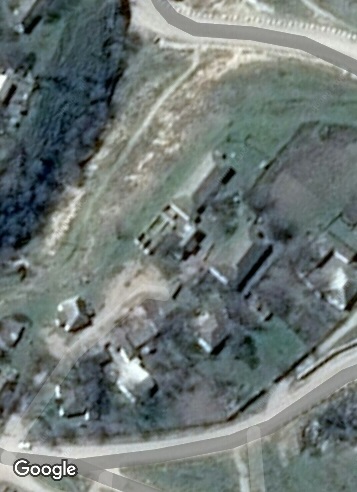 Муниципальное казенное общеобразовательное учреждение «Новокулинская средняя общеобразовательная школа №1» детский сад «Дюймовочка»№Мероприятие Сроки Ответственные 1Назначение ответственных лиц за организацию работы по предупреждению и профилактике ДДТТАвгуст Директор школы Султанова Р.К.2Инструктаж по теме «Оказание первой медицинской помощи и действия воспитателя при травме ребенка»Сентябрь Ст. медсестра3Выбор отряда ЮИДСентябрь Воспитатель 4Оформление уголка безопасностиСентябрь Воспитатели 5Разработка игровых проектов: «Добрая дорога детства», «Азбука пешехода»Октябрь Воспитатели6Обновление уголков безопасностиОктябрь, апрельЗам. дир., воспитатели7Проведение бесед-пятиминуток по вопросам безопасности дорожного движенияЕжедневно Воспитатели 8Инструктаж по теме «Правила дорожного движения» (движение детей в колонне)В течение годаЗам. дир.9Фотовыставка «Образцовые пешеходы»Октябрь Родители, воспитатели10Проведений открытых мероприятий по ПДДНоябрь Воспитатели11День вежливого пешеходаДекабрь Воспитатели 12Акция «Внимание, юный пешеход», «Ребенок – главный пассажир»Январь Воспитатели 13«Праздник на улице «Посвящение в ЮИД»В течение года Муз. рук. , воспитатели14Выпуск газеты Март Воспитатели 	Работа с родителями 	Работа с родителями 	Работа с родителями 	Работа с родителями 15Встреча в педагогической гостиной «Мама за рулем»Апрель Воспитатели 16Консультация «Вы, ребенок и автомобиль»Апрель Воспитатели 17Консультация на лучшую команду знатоков ПДД среди родителей и детей Апрель Воспитатели 18Консультация с родителями «Как научить ребенка не попадать в типичные дорожные ловушки»Апрель Воспитатели 